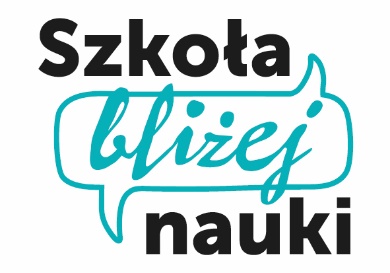 Warszawa, 16.10.2017 r.SZKOŁA BLIŻEJ NAUKIProjekty badawcze, prowadzone przez uczniów we współpracy z naukowcami, wyposażenie pracowni i lekcje pełne eksperymentów. Rusza dwuletni projekt Szkoła Bliżej Nauki, realizowany przez Centrum Nauki Kopernik w partnerstwie z samorządami z Mazowsza. Bierze w nim udział 38 szkół z Warszawy i mazowieckich gmin, ponad 160 nauczycieli i prawie 2000 uczniów.Uczniowie jak naukowcy
Integracja edukacji z nauką jest jedną z najważniejszych dróg unowocześniania edukacji. Stosowanie metody badawczej w nauczaniu i korzystanie z różnorodnych przestrzeni edukacyjnych uczy odwagi i przygotowuje do różnych nieprzewidywalnych sytuacji w życiu.Naukowiec codziennie mierzy się z nieznanym, ale wie, jak sobie z tym radzić: pyta, stawia hipotezy, testuje, błądzi, wyciąga wnioski, poprawia. Uczeń, poznając świat z pasją i odwagą – jak naukowiec, który na co dzień bada rzeczywistość – ma szansę być twórczy i krytyczny. Samodzielnie szukać rozwiązań. Bez obaw stawiać czoła wyzwaniom, jakie czekają go w dorosłym życiu. Współczesna edukacja musi reagować na zmiany. Przyszłość należy do ludzi twórczych, odważnych i odpowiedzialnych. Dlatego głównym celem Szkoły Bliżej Nauki jest zbliżenie środowisk edukacyjnych i naukowych oraz stworzenie w szkołach biorących udział w projekcie warunków do nauczania z wykorzystaniem elementów metody badawczej. Projekt pomoże rozwijać kompetencje nauczycielom i uczniom (umiejętności informatyczne i matematyczno-przyrodnicze, kreatywność, praca zespołowa) oraz  promować aktywność naukową. Aby osiągnąć pożądany efekt, należy odpowiednio przygotować edukatorów, uczniów oraz przestrzeń. Dlatego w projekcie zaplanowano warsztaty, zwiększające kompetencje nauczycieli, wyposażenie szkół w zestawy edukacyjne i specjalne zajęcia dla młodzieży. Krok po kroku
Projekt Szkoła Bliżej Nauki został podzielony na etapy, które pozwolą dyrektorom, nauczycielom i uczniom wdrożyć się w pracę metodą naukową.Już w zimowym semestrze 2017/2018 nauczyciele spotkają się na pierwszym warsztacie dotyczącym eksperymentów i interaktywnych eksponatów, po którym razem z uczniami zwiedzą Centrum Nauki Kopernik. Kolejny warsztat nauczycielski odbędzie się na początku 2018 r. Jego uczestnicy dowiedzą się,  jak tworzyć scenariusze zajęć z wykorzystaniem metody badawczej i przeprowadzą takie lekcje  w swoich klasach. W tym czasie do szkolnych pracowni trafi także nowy sprzęt. Rok szkolny 2018/2019 to kolejna wizyta klasowa w Centrum Nauki Kopernik, ze ścieżką zwiedzania tym razem aktywnie przygotowaną przez nauczycieli.  We wrześniu 2018 r.  rozpocznie się najważniejszy etap projektu - praca nad projektami z udziałem naukowców i udział w ich badaniach. Efekty wspólnych działań uczniów, nauczycieli i naukowców zostaną zaprezentowane w maju 2019 r.Gdzie będziemyWarszawa-BemowoSzkoła Podstawowa nr 362 im. prof. T. KotarbińskiegoWarszawa-MokotówLXVIII Liceum Ogólnokształcące im. T. ChałubińskiegoSzkoła Podstawowa nr 103 im. Bohaterów Warszawy 1939–1945Szkoła Podstawowa nr 146 im. J. KorczakaWarszawa-Praga-PołudnieSzkoła Podstawowa nr 120 z Oddziałami Integracyjnymi im. Pułków Piechoty “Dzieci Warszawy”Szkoła Podstawowa nr 312 im. E. Szelburg-ZarembinyWarszawa-RembertówSzkoła Podstawowa nr 189 L. WawrzyńskiejSzkoła Podstawowa nr 217 z Oddziałami Integracyjnymi im. Obrońców Radiostacji AKSzkoła Podstawowa nr 254 im. gen. F. ŻymirskiegoWarszawa-ŚródmieścieSzkoła Podstawowa nr 32 im. Małego Powstańca z Oddziałami IntegracyjnymiWarszawa-UrsusSzkoła Podstawowa nr 383 im. Ks. S. Kard. WyszyńskiegoWarszawa-UrsynówSzkoła Podstawowa nr 81 im. L. RudnickiegoSzkoła Podstawowa nr 322 im. J. BrzechwyWarszawa-WawerSzkoła Podstawowa nr 138 z Oddziałami Integracyjnymi im. J. HorstaSzkoła Podstawowa nr 216 z Oddziałami Integracyjnymi Klonowego LiściaWarszawa-WesołaSzkoła Podstawowa nr 172 im. Polskiej Organizacji Wojskowej Warszawa-Wilanów Szkoła Podstawowa nr 300 im. W. RutkiewiczWarszawa-WłochySzkoła Podstawowa nr 66 im. ks. J. ChrościckiegoSzkoła Podstawowa nr 359 im. Zawiszaków Proporca „Victoria”Warszawa-WolaSzkoła Podstawowa nr 387 im. Szarych SzeregówWarszawa-ŻoliborzSzkoła Podstawowa nr 392 im. J. Bytnara ps. „Rudy”Gmina Grodzisk MazowieckiSzkoła Podstawowa nr 1 im. H. SienkiewiczaSzkoła Podstawowa nr 2 im. M. KonopnickiejSzkoła Podstawowa im. dr M. Chełmońskiego w AdamowiźnieSzkoła Podstawowa nr 5 im. L. TeligiKobyłkaPubliczna Szkoła Podstawowa z Oddziałami Dwujęzycznymi nr 1 im. Z. NałkowskiejZespół Szkół nr 2Publiczna Szkoła Podstawowa z Oddziałami Sportowymi nr 3 im. K. Wojtyły w KobyłceLesznowolaSzkoła Podstawowa im. M. Konopnickiej w MrokowieOtwockSzkoła Podstawowa nr 3 im. T. MorusaSzkoła Podstawowa nr 6 im. M. Elwiro AndriollegoSzkoła Podstawowa nr 8 im. gen. J. FilipowiczaSzkoła Podstawowa nr 12 im. K. MakuszyńskiegoStare BabiceSzkoła Podstawowa w Koczargach Starych z Oddziałami GimnazjalnymiŻyrardówSzkoła Podstawowa nr 1 z Oddziałami Integracyjnymi i Dwujęzycznymi im. F. de GirardaZespół Szkół Publicznych nr 4 im. M. RejaSzkoła Podstawowa nr 6 im. E. OrzeszkowejSzkoła Podstawowa nr 7 im. H. Sienkiewicza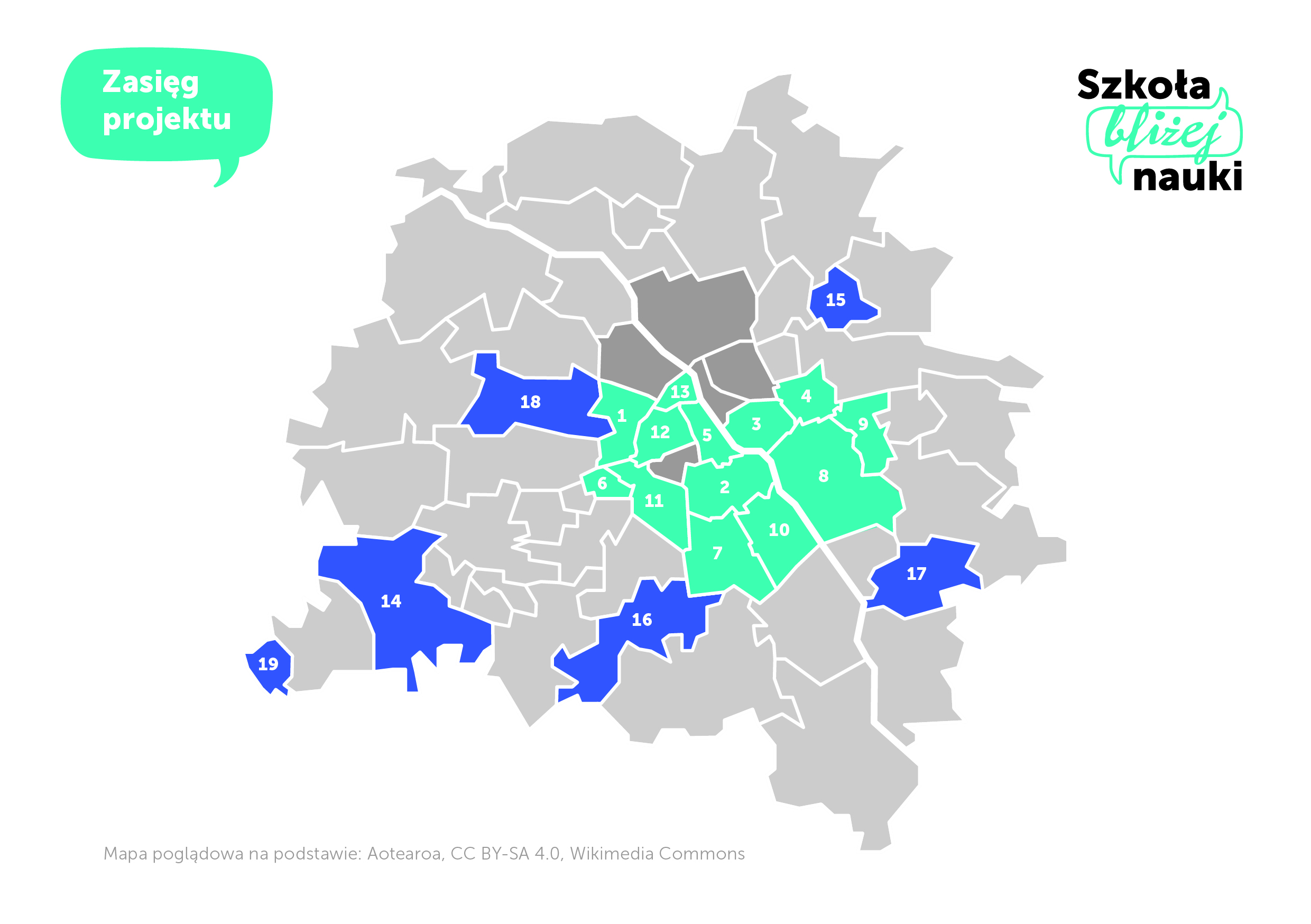 